FORMULARIO de INSCRIPCIÓN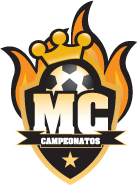 Fecha:      /       /                (COMPLETAR TODOS LOS DATOS CON LETRA IMPRENTA MAYUSCULA CLARA) NOMBRE/S: _________________________________________________APELLIDO: __________________________________________________EDAD:  ____________________   FECHA DE NAC:      /        /DNI: _______________________________________________________TEL/CEL: ___________________________________________________DIRECCIÓN: ________________________________________________LOCALIDAD: ________________________________________________MAIL: _____________________________________________________CONTACTO EMERG: __________________________________________OBRA SOCIAL: ______________________________________________APTO MEDICO: ______________________________________________FORMULARIO DE INSCRIPCIÓN/ASUNCIÓN DE RIESGO Y  RESPONSABILIDAD CIVIL/ACUERDO INDEMNIDADCON CARÁCTER DE DECLARACION  JURADA.Entre ORGANIZACION DE EVENTOS MC S.R.L, con domicilio en Av.Asamblea 622, CABA, en adelante “EL ORGANIZADOR” y el “PARTICIPANTE” que completa con sus datos personales el presente instrumento, convienen en el celebrar el presente convenio de partes, por medio del cual se exime de la responsabilidad civil contractual o extracontractual, surgida en virtud de la prestación de servicios por parte del ORGANIZADOR y al reclamo de cualquier cobro o indemnización por la práctica de FUTBOL:El PARTICIPANTE declara bajo juramento que toda la información suministrada es veraz.El Participante declara que se halla en buen estado de salud psicofísica y que no lo afectan impedimentos para realizar ningún tipo de deportes, que le fueron explicados minuciosamente. Que aún así  se obliga a presentar en un lapso no mayor a 20 días, un certificado médico que ratifique la declaración jurada que formula en este acto, eximiendo al ORGANIZADOR de la obligación de realizar un seguimiento de la continuidad de tal aptitud. Dado que la presentación de este certificado es exigido por normas legales, terminado el plazo y ante la falta de cumplimiento de la obligación que el PARTICIPANTE asume, el ORGANIZADOR tendrá el derecho de no permitirle el ingreso hasta tanto haya regularizado la situación. Asimismo el PARTICIPANTE se compromete a informar cualquier cambio de su estado de salud y a realizar el control periódico por un médico particular asumiendo entera responsabilidad propia por su salud e integridad física, deslindando de responsabilidad al ORGANIZADOR por cualquier índole.El PARTICIPANTE entiende que participar en el TORNEO DE FUTBOL MC CAMPEONATOS, puede entablar ciertos riesgos. El participante declara saber que todas las actividades deportivas tienen un riesgo y que implican un peligro inherente a dichas actividades, que no puede ser completamente eliminado aun cuando exista algún grado de prevención, cuidados, precaución, instrucción o experiencia. El participante conoce y entiende la gama de naturaleza y amplitud de los riesgos que envuelve las actividades contempladas en este contrato. En estos deportes pueden presentarse imprevistos de los cuales no puede derivarse responsabilidad a ninguna de las partes, debido a la naturaleza fortuita y conocida por el participante. El participante acepta los riesgos y posibles consecuencias y asume voluntaria y libremente la responsabilidad por todos los riesgos y peligros que conlleva la práctica del deporte. El PARTICIPANTE establece que el ORGANIZADOR podrá establecer los reglamentos de participación y modificarlos a su entera discreción.EL PARTICIPANTE por medio de este contrato libera al ORGANIZADOR de toda responsabilidad civil contractual o extracontractual por cualquier daño o lesión, muerte, perjuicio natural, moral o económico,   derivado de estas actividades deportivas. Asimismo renuncia a todo tipo de cobro de indemnización, reclamo, demanda o acción por perjuicios derivados de las actividades acordadas, entiéndase la práctica, el transporte, el entretenimiento, y cualquier otro acto que se efectué durante el desarrollo de estas actividades o deportes. Asimismo se hace responsable de los daños y perjuicios que por su negligencia o impericia cause a terceros y/o a sus bienes, ya sea en forma dolosa y/o culposa.EL PARTICIPANTE, así como a sus herederos, administradores, tutores o curadores, renuncian a instaurar demanda o acción legal similar contra EL ORGANIZADOR, originada en las actividades que trata el contrato.El PARTICIPANTE se obliga a conservar un buen comportamiento observando las normas del FAIR PLAY durante el partido, fuera del mismo, y mientras se  encuentre dentro de las instalaciones que ofrece el ORGANIZADOR, debiendo  abstenerse de realizar conductas que puedan causar perjuicio al ORGANIZADOR y/o  a terceros, sean contrincantes, árbitros, alcanza pelotas, público en gral . En caso de que el PARTICIPANTE por una causa grave de carácter moral o disciplinario, atente contra el éxito del evento deportivo y contra cualquier persona que se encuentre en el lugar, EL ORGANIZADOR, queda en libertad de retirar al PARTICIPANTE infractor  y de dar aviso a las autoridades competentes en caso que sea menester. En caso que el PARTICIPANTE incurriere en la inconducta referida en el punto F), el ORGANIZADOR queda eximido de toda responsabilidad civil y/o penal frente a la persona que ha sufrido el daño, aunque la víctima sea otro Participante del mismo torneo, debiendo responder el PARTICIPANTE infractor tanto por los daños provocados al agredido como así también por los perjuicios ocasionados al ORGANIZADOR, quedando expedita la vía judicial en cada caso.Termino de contrato: Este contrato entrará en vigencia al momento de su celebración y continuará por todo el tiempo en que el PARTICIPANTE realiza las actividades propias dentro de este contrato, así sea en forma interrumpida o discontinua. De padecer alguna enfermedad o dolencia que no permita practicar deportes o lo oculte dolosamente u omita sobre restricciones medicas el ORGANIZADOR, éste no será responsable de las consecuencias que se generen por la práctica de estas actividades, se entiende que para la prácticas de las actividades, el participante se encuentra en sano juicio mental y físico, estando absolutamente prohibido realizarlas bajo efectos de alcohol y/o sustancias psicotrópicas. En caso de que el participante sea menor de 18 años, deberá estar acompañado o autorizado por escrito por sus padres o personas responsables, quien(es) firmaran este contrato en representación del menor, asumiendo cualquier responsabilidad por la práctica que su hijo realice en alguna de las actividades aquí mencionadas.EL PARTICIPANTE autoriza en forma irrevocable al ORGANIZADOR a publicar por cualquier medio publicitario y/o redes sociales, incluyendo sitios web, sin derecho a reclamo alguno y/o pago de suma alguna las  fotografías, voz e imágenes, con el propósito de utilizarlas con fines promocionales en cualquier tipo de medio de comunicación existente o futuro.Todos los conflictos derivados de la elaboración, validez, interpretación y cumplimiento de este instrumento serán regidos por la ley vigente en el domicilio y por ende interpretados por los tribunales ordinarios de la Capital Federal, siendo  esta la única legislación válida a todos los efectos.Declaro haber leído, entendido y aceptado todos los términos y condiciones establecidas en ESTE DOCUMENTO y en el REGLAMENTO del ORGANIZADOR, firmando de conformidad con plena conformidad.FIRMA PARTICIPANTE:								ACLARACIÓN:SOLO PARA USO EXCLUSIVO CASO DE MENORES 18 AÑOS(Para menor de edad suscribe su PADRE/MADRE, TUTOR)En mi carácter de PADRE/MADRE, TUTOR, suscribo el presente documento habiendo sido leído íntegramente el documento, autorizando expresamente al MENOR cuyos datos constan en el anverso del presente instrumento, aceptando de plena conformidad las clausulas contenidas en el presente documento.FIRMA PADRE/MADRE/TUTOR:							ACLARACIÓN:FIRMA ORGANIZADOR: ____________________________________________. 